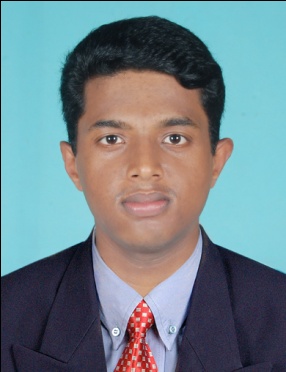 TIJUTIJU.331150@2freemail.com 	 OBJECTIVE Intended to build a career with leading organization with committed & dedicated people, which will help me to explore myself and realize my potential.DeliverablesMasters Degree in Business Administration (Finance-HR) from Caarmel Engineering College Perunadu-India-2013Doing projects on the topic Financial Statement AnalysisWorked on the firms like Duroflex and Midas for doing projects and organizational study A dynamic & hardworking individual determined to carve a niche in the Financial Sector.Equipped with the knowledge of capital market, security analysis and management of financial services and accounting.Fast learner with high energy and drive to exceed expectations coupled with good comprehension of financial management.Team player with an ability to grasp new things quickly.Project Management:Excellent knowledge in Financial Statement Accounts, Time management, Security Analysis and Risk ManagementSound Knowledge in Human Resource Management and planning  Training SkillsHave been Training in Project Planning Management, Risk Management, Time Management, Cash and inventory Management. Market analysis and security analysis.AcademicsOTHER PROFESSIONAL SKILLSComputer Skill – Operating Platforms: windows 8, windows 7, XPTally ERP.9, Microsoft Office 2013 – Word, Excel,  power pointGeneral Skill – Having good knowledge of computer and good at accounting.WORK EXPERIENCE         Working as an accountant in palakaddan foods (food manuf.unit) in 2011 march-2012 April (1 yr)          Working as an internal auditor in Kerala traders (trading concern) in 2012 April 20-2014 July 6 (2 yrs)            Working as Sr.Accountant in Southern Trading Concern for 2014 July 7-2016 Dec 15 (INDIA) (2yrs exp)SOFT SKILLSHighly Adaptive Honest & SincereGood Team playerOptimisticLANGUAGE KNOWNEnglishHindiTamilMalayalamHONOUR & ACTIVITIESParticipation in NSS.Active participation in various clubs in college.Paper presentation on “financial inclusion” in National seminar.HOBBIES AND INTERESTSVisiting new places.ReadingDrivingPlaying BadmintonDECLARATION    I hereby declare that all above statements are correct and complete in my        knowledge and belief.yearcourseSchool/CollegeBoard/university2011-2013MBABC CaarmelM G University2008-2011B.comBAM College  thuruthikadM G University2006-2008Plus 2C.M.SHSS,MallapallyBoard of HSE2005-2006SSLCSt George H S kottangalBoard of public examination